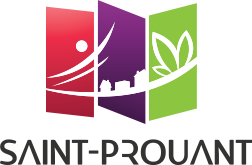 							Tarifs du cimetière au 1er janvier 2022 :CONCESSION EN  TERRAINTRADITIONNELLETRENTENAIREemplacementsimple-200 € emplacementdouble-480 € emplacementtriple-760 €COLUMBARIUM  TRENTENAIRECOLUMBARIUM  TRENTENAIRE600 €Dépôt d’urne/s selon dimensions :H 40 cm -  L 44 cm - Profondeur 44 cm600 €Dépôt d’urne/s selon dimensions :H 40 cm -  L 44 cm - Profondeur 44 cmCAVURNE   TRENTENAIRECAVURNE   TRENTENAIRE350 €Dépôt d’urne/s selon dimensions :H 43 cm – L  incurvée : basse  44  cm – haute 50 cmPlaque du dessus : 80 cm / 80 cm 350 €Dépôt d’urne/s selon dimensions :H 43 cm – L  incurvée : basse  44  cm – haute 50 cmPlaque du dessus : 80 cm / 80 cm JARDIN  DU  SOUVENIRTRENTENAIREJARDIN  DU  SOUVENIRTRENTENAIREDispersion et plaque : 60 €(la gravure reste à la charge de la famille)Dispersion et plaque : 60 €(la gravure reste à la charge de la famille)